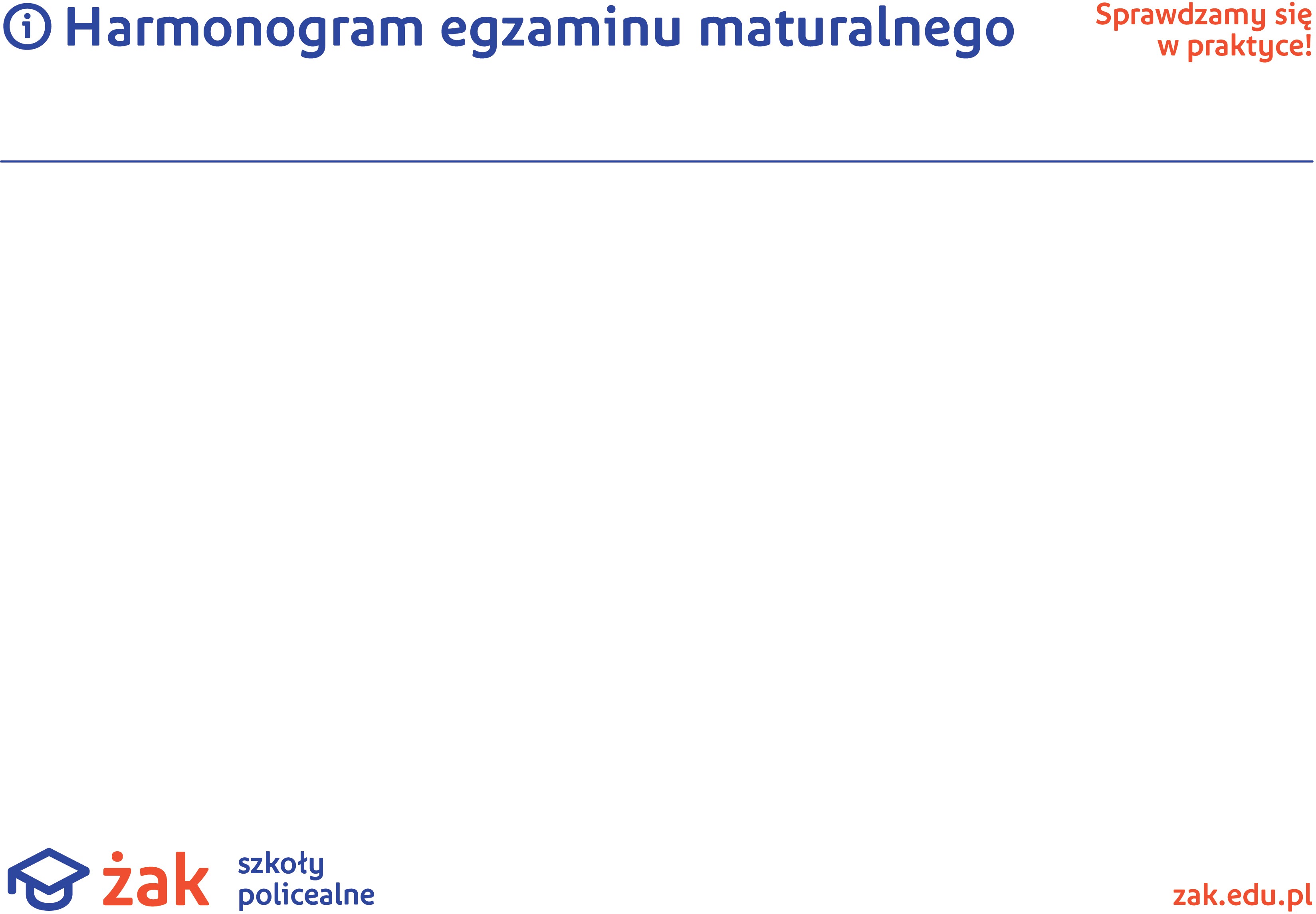 Liceum Ogólnokształcące dla Dorosłych ŻAK w JaworznoDATAUWAGIDATAGODZINA 9.00ADRES EGZAMINOWANIAGODZINA 14.00ADRES EGZAMINOWANIAUWAGI4 maja 2022Język polski PPUl. Inwalidów Wojennych 4, sala: 9, 10, 115 maja 2022Matematyka PPUl. Inwalidów Wojennych 4, sala: 11, 12, 136 maja 2022Język angielski PPUl. Inwalidów Wojennych 4, sala: 4, 5, 6Język Niemiecki PPUl. Inwalidów Wojennych 4, sala 19 maja 2022Język angielski PRUl. Inwalidów Wojennych 4, sala: 7, 810 maja 2022Język polski PRUl. Inwalidów Wojennych 4, sala: 1211 maja 202212 maja 2022Biologia PRUl. Inwalidów Wojennych 4, sala 113 maja 2022WOS PRUl. Inwalidów Wojennych 4, sala 916 maja 2022      17 maja 2022Historia PRUl. Inwalidów Wojennych 4, sala 10      18 maja 2022Geografia PRUl. Inwalidów Wojennych 4, sala 2      19 maja 2022Historia Sztuki PRUl. Inwalidów Wojennych 4, sala 3      20 maja 2022